Schoolplan 2019-2023WalstraschoolKROPSWOLDE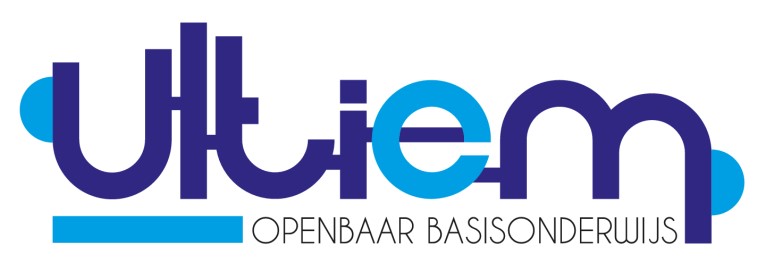 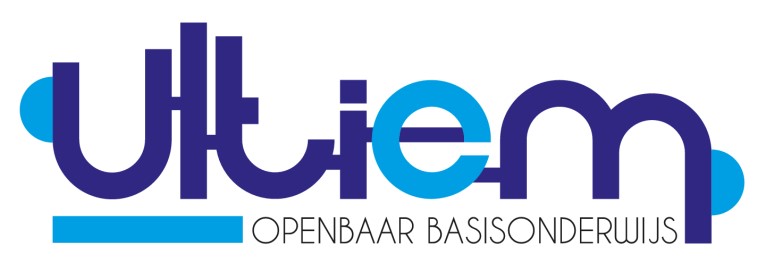 InhoudsopgaveInhoudsopgave	2Inleiding	3Schoolbeschrijving	3Sterkte-zwakteanalyse	4Risico's	5De missie van de school	6Onze parels	7De grote doelen voor de komende vier jaar	8Onze visie op lesgeven	9Onze visie op identiteit	9Onderwijskundig beleid	9Personeelsbeleid	14Organisatiebeleid	15Financieel beleid	17Kwaliteitszorg	17Basiskwaliteit	18Onze eigen kwaliteitsaspecten	18Strategisch beleid	18Aandachtspunten 2019-2023	19Meerjarenplanning 2019-2020	20Meerjarenplanning 2020-2021	21Meerjarenplanning 2021-2022	22Meerjarenplanning 2022-2023	23Formulier "Instemming met schoolplan"	24Formulier "Vaststelling van schoolplan"	251 InleidingDoel schoolplanDit schoolplan  gebruiken we als een verantwoordingsdocument (wat beloven we?) naar de overheid, het bevoegd gezag en de ouders, en als een planningsdocument (wat willen we wanneer verbeteren?) voor de planperiode 2019-2023.  Aan de hand van onze lijst met actiepunten stellen we jaarlijks een uitgewerkt jaarplan op. In dat jaarverslag zullen we steeds terugblikken, of de gestelde actiepunten gerealiseerd zijn. We geven aan hoe we de kwaliteit van ons onderwijs bewaken en welke verbeteringen we op grond van de interne analyse willen aanbrengen in de nabije toekomst. Op deze wijze geven we vorm aan een cyclus van plannen, uitvoeren en evalueren.De indeling van het schoolplan 2019-2023 is afgestemd op het Strategisch beleidsplan van de Stichting Ultiem 'van basis naar Ultiem'.  Het beleidsplan vormt het kader waarbinnen dit schoolplan onze eigen kwaliteit beschrijft: onze missie, onze visie en de daaraan gekoppelde doelen.Het schoolteam stelt zich  samen met de directie verantwoordelijk voor de uitvoering van dit schoolplan in de komende vier jaar. Het bevoegd gezag zal door middel van de akkoordverklaring verantwoordelijk zijn voor het ondersteunen en bewaken van hetgeen in het schoolplan is beschreven. Van ons bevoegd gezag  vragen we om het gericht inzetten van middelen voor het ondersteunen van dit schoolplan te faciliteren. Het schoolbestuur  zal jaarlijks op de hoogte worden gehouden van de bereikte doelen door middel van een jaarverslag. Ons schoolplan is opgesteld door het managementteam van de school en ter goedkeuring voorgelegd aan de medezeggenschapsraad. De teamleden hebben meegedacht over de missie en visie(s) van de school en een bijdrage geleverd aan het vaststellen van de actiepunten voor de komende vier jaar. Ons schoolplan beschrijft globaal onze kwaliteit. Daar waar mogelijk en noodzakelijk verwijzen we voor een meer gedetailleerde beschrijving naar bijlagen.2 SchoolbeschrijvingOnze karakteristieke schoolgebouw staat in het dorp Kropswolde aan de Binn’deur. Dit is een fietspad die  de provinciale weg en de woonwijk Meerwijck met elkaar verbindt.  Rond de school zie je veel groen en  liggen speelvelden. De omgeving doet landelijk aan.Op de teldata  van de laatste  3 jaar bezochten gemiddeld  94 leerlingen onze school.  We verwachten voor de komende teldata een lichte stijging van het leerlingaantal naar rond de 100 leerlingen.                                                                                                               De directie van de school bestaat uit 1 directeur. De intern begeleider, de coördinator bovenbouw  en de directeur vormen samen het management team.De kenmerken van de leerlingen en de consequenties daarvan voor onze organisatie en ons onderwijs, hebben we beschreven in het schoolondersteuningsplan ( SOP), het schoolplan en het jaarplan van de school.3 Sterkte-zwakteanalyseOnze school kent een aantal sterke kanten, maar natuurlijk ook een aantal zaken die aandacht vragen.In schema:Met betrekking tot ons schoolplan voor de periode 2019-2023 willen we met de volgende ontwikkelingen rekening houden:Aandacht voor 21st century skills: accent op vaardigheden (brede ontwikkeling)De leraar begeleidt en stimuleert de leerlingen tot een zelfstandige en zelfkritische leerhouding.                                                     De leerkracht speelt een centrale rol bij het implementeren van de nieuwe inzichten  ontwikkelingen.De sociale ontwikkeling van onze  leerlingen blijft altijd een speerpunt                                                                                          Ouders als partners van de school5 De missie van de schoolOnze school is een openbare basisschool. Onze school staat open voor alle leerlingen [alle religies].  We halen het beste uit elk kind door kennis en vaardigheden aan te bieden en door talenten van onze leerlingen optimaal te ontwikkelen. kennis: wat je weet of hebt geleerd; vaardigheden: bijv. creatieve denk- en of onderzoeksvaardigheden; talenten: bijv. sociale-, cognitieve- en creatieve intelligentie.De school biedt:een goed pedagogisch en didactisch klimaat; betekenisvol onderwijs; goede aansluiting bij het voortgezet onderwijs.Het team en de MR hebben gezamenlijk besproken en vastgelegd.Samen (leerlingen, ouders en team) zorgen we dat iedereen bij ons op school kan groeien en bloeien.Wij stralen de onderwijsvisie van de Walstraschool uit. We zorgen dat onze leerlingen wereldburgers worden.De toekomst ligt voor hen open.Hierdoor leggen we een basis voor een succesvolle onderwijsloopbaan. Zo ontwikkelt elk kind zich tot een wereldburger.Ons motto:  Kom en groei!Onze kernwaarden zijn:De kernwaarden van de WalstraschoolDe vijf kernwaarden omvatten elk een aantal waarden die de Walstraschool als leidraad ziet voor haar acties en voor haar beleid in de toekomst. Alle medewerkers op alle niveaus in de organisatie zullen worden gestimuleerd om vanuit deze kernwaarden te handelen en elkaar daarop aan te spreken. Het eigen gedrag van medewerkers geldt steeds als voorbeeld voor kinderen (en hun ouders). Binnen de kernwaarden staan de kenmerken van het openbaar onderwijs centraal. De kernwaarden en hun uitwerking zijn vermeld in een willekeurige volgorde.KindgerichtIeder kind is welkom. Zelfstandigheid en eigen verantwoordelijkheid van kinderen staat voorop, ieder kind voelt zich veilig en gewaardeerd. We helpen elk kind met het vinden van de juiste plaats voor het volgen van onderwijs. Er is respect voor verschillen tussen kinderen. Er is aandacht voor tolerantie en onderlinge solidariteit. Er vindt in ons onderwijs ontmoeting plaats tussen kinderen van verschillende afkomst.ResultaatgerichtOns onderwijs is van hoge kwaliteit Onze medewerkers zijn professionals, die onderwijs op maat bieden. We benutten talenten van medewerkers optimaal. Kinderen kunnen hun talenten veelzijdig ontwikkelen, cognitief,creatief en sociaal. Onze leerlingen worden optimaal toegerust voor het Voortgezet OnderwijsToekomstgerichtOns onderwijs is vernieuwend en hanteert diverse werkvormen. Er worden moderne onderwijsmethoden en lesmaterialen gebruikt en digitale leermaterialen worden dagelijks ingezet in het primaire proces. De organisatie is voortdurend bezig zichzelf te verbeteren. We grijpen kansen aan wanneer zij zich voordoen en wanneer zij passen binnen de mogelijkheden van de organisatie.We zijn ambiteus. We spelen in op maatschappelijke ontwikkelingen.MaatschappijgerichtWe staan midden in de samenleving Er is actieve aandacht voor de verscheidenheid in de maatschappij. Onze leerkrachten geven in hun onderwijs structureel veel aandacht aan normen en waarden. Ons onderwijs maakt kinderen bewust van maatschappelijke thema's als natuur en milieu,derde wereld, mensenrechten,duurzaamheid . Ons onderwijs stimuleert actief burgerschap.SamenwerkingsgerichtOog voor groepsbelang in de klas, inde school, in de samenhang met de omgeving. School en ouders zijn samen verantwoordelijk voor de opvoeding en ontwikkeling van kinderen tot actieve wereldburgers. Samenwerking met de ketenzorg: GGD. Schoolmaatschappelijk werk, leerplicht, logopedie Jeugdhulpverlening enz. Wij werken samen met en voor onze leerlingen aan goed onderwijs. We werken op alle niveaus professioneel samen met onze collega's, de ouders van onze leerlinge, externe partners en andere onderwijsinstellingen om onze maatschappelijke opdracht te realiseren6 Onze parelsOnze school levert basiskwaliteit (zie het Onderzoekskader 2017), maar onze school heeft ook veel toegevoegde waarde (eigen kwaliteitsaspecten). Het meest trots zijn we op onze parels:Op onze school hebben we een veilig sociaal klimaatOp onze school stimuleren we de kinderen om nieuwsgierig en leergierig te zijn.Op onze school geven we Engels les van groep 1 t/m groep 8Op onze school gebruiken we moderne methodesOp onze school krijgen de leerlingen een rijk cultureel aanbodOp onze school zorgen wij dat de leerlingen zich kunnen ontwikkelen tot echte wereldburgers.Op onze school maken we gebruik van externen om ons aanbod te versterken.                                                     ( docent voor Wijs Weerbaarlessen, cesartherapeut , ICT lessen en specialistische docenten tijdensprojecten)      Op onze school bieden we naschoolse activiteiten aan die zorgen voor een aanvullende ontwikkeling. (bijvDuitse les, danslessen, yoga en  muzieklessen.)7 De grote doelen voor de komende vier jaarOnze school heeft voor de komende vier jaar de volgende (grote) verbeterthema’s vastgesteld:We beschikken na 4 jaar over leerlijnen voor de acht aspecten van de 21st century skills: o nderzoekend, betekenisvol en ontwerpend leren zit verweven in ons aanbod.         2019-2020  Kritisch denken (Zie bijlage )en Ict vaardigheden.        2020- 2024  Creatief denken /Zelfregulering/Communiceren/ Samenwerken/                                                                            Sociale en culturele vaardigheden/ Probleem oplossen Voor elke vaardigheid gaan we de volgende onderdelen beschrijven.( zie kritisch denken)BetekenisLeerlingfactorenLeerkrachtfactorenOnderwijsconcept en de werkvormen.Dit zetten we weg in een werkschema. Hiermee bewaken we de doorgaande lijn van groep 1 t/m groep 8.We optimaliseren de motivatie en de betrokkenheid voor de leerlingen bij hun eigen ontwikkelproces.Eigenaarschap en motivatie en welbevinden zijn de pijlers om de ontwikkeling optimaal te laten verlopen. In ons aanbod is een goede mix van het aanbieden van kennis en het ontwikkelen van talenten en vaardigheden.Alle leerlingen hebben voldoende skills om in de veranderende samenleving te kunnen participeren. Bijlagen1. Uitwerking Kritiisch denken8 Onze visie op lesgevenHet lesgeven is de kern van ons werk. We onderscheiden pedagogisch en didactisch handelen. Het welbevinden staat bij ons voorop, zodat het kind open staat om te leren. Van belang daarbij is: oog hebben voor het individu, een open houding, wederzijds respect en een goede relatie waarin het kind zich gekend weet. Belangrijke pedagogische vaardigheden zijn: zelfstandigheid, eigen verantwoordelijkheid, kritische zin, reflecterend vermogen en samenwerking. Gelet op de didactiek vinden we de volgende zaken van groot belang:interactief lesgeven; de leerlingen betrekken bij het onderwijs onderwijs op maat geven: differentiëren gevarieerde werkvormen hanteren (variatie = motiverend) een kwaliteitsvolle (directe) instructie verzorgen kinderen zelfstandig (samen) laten werkenOm dit te bereiken werken we:planmatig en doelgericht: de leraren verzamelen data (uitkomsten van toetsen en observaties), analyseren deze en stellen vervolgens hun handelen bij.opbrengstgericht: de resultaten van vandaag zijn bepalend voor het onderwijs van morgen.handelingsgericht: waar mogelijk wordt rekening gehouden met de onderwijsbehoeften van de leerlingen. Deze onderwijsbehoeften zijn uitgangspunt voor het handelen van de leerkracht.9 Onze visie op identiteitWij zijn een school voor openbaar basisonderwijs. Ons onderwijs richt zich op cognitieve, sociale en een brede ontwikkeling van de leerlingen. In het kader van de sociale ontwikkeling hechten we veel waarde aan de ontwikkeling als persoon, aan de omgang met zichzelf, de ander en de omgeving. We helpen leerlingen te ontdekken wie ze zijn en wie ze willen worden, wat ze belangrijk vinden en hoe ze zich tot anderen en de wereld om hen heen verhouden. De leerlingen ervaren dat ze trots mogen zijn op wat ze gemaakt of geleerd hebben, waarbij ze leren zelfstandig keuzes te maken en verantwoordelijk te zijn voor hun eigen handelen.De leerlingen ontwikkelen een ondernemende, initiatiefrijke houding: ze worden weerbaar (gemaakt), krijgen zelfvertrouwen en leren dat het plezierig is om samen met anderen tot een mooi resultaat te komen.De ontwikkeling als persoon houdt ook in dat leerlingen op een gepaste manier vorm leren geven aan hun emoties en rekening houden met de positie, de belangen en de gevoelens van anderen. Respect, hulpvaardigheid en empathie helpen hen met anderen samen te leven.Zo ontdekken ze wat nodig is om voor zichzelf en voor anderen te zorgen en die basis draagt bij aan hun welzijn en hun sociale gedrag in hun latere leven.Onderwijs dat bijdraagt aan de ontwikkeling als persoon motiveert en vormt leerlingen in brede zin. Het sluit aan bij wat ze aanspreekt, verbreedt hun blik en laat ze kennismaken met zaken waar ze niet uit zichzelf en/of vanuit hun gezinssituatie mee in aanraking komen.We besteden gericht aandacht aan sociale ontwikkeling en burgerschap. Het is ons doel, dat de leerlingen in onze Nederlandse* samenleving kunnen participeren als maatschappelijk betrokken burgers , maar ook dat ze kennis en aandacht hebben voor ontwikkelingen in andere landen. Wij denken dat we ons ontwikkelen naar wereldburgers. De leerlingen leren hiertoe kritisch na te denken en verantwoordelijkheid te nemen voor eigen handelen en keuzes, of het nu gaat om duurzaamheid, hun eigen gezondheid, hun leefomgeving of hun financiële mogelijkheden. De leerlingen leren verder te kijken dan de grens van hun eigen woonomgeving, dorp, stad of land.* In onze onderwijsprogramma’s besteden we aandacht aan andere  levensbeschouwelijke identiteit(en). Als wereldburgers moeten we kennis en aandacht hebben voor levens- en overtuigingswijzen van anderen. Een wereldburger begrijpt dat je niet alleen op de wereld bent.10 Onderwijskundig beleidWe vinden het belangrijk, dat leerlingen op een goede wijze met elkaar omgaan en dat ze respect hebben voor de mening en visie van anderen. Het welbevinden van de leerlingen en  de sociaal-emotionele ontwikkeling (o.a. omgaan met de ander en de omgeving – ontwikkeling sociale vaardigheden) vinden we erg belangrijk. De aandacht voor levensbeschouwelijke vorming is verweven in het onderwijs. De inrichting van ons onderwijs in burgerschap zullen we in de komende schoolplanperiode  explicieter gaan invullen. Onze school besteedt structureel en systematisch aandacht aan de sociale en maatschappelijke ontwikkeling van de leerlingen. We doen dit omdat we onze kinderen willen opvoeden tot verantwoordelijke (wereld)burgers. Ze moeten goed voor zichzelf kunnen zorgen en goed kunnen omgaan met de mensen en de wereld om hen heen (dichtbij en verder weg).Onze school richt zich op de totale ontwikkeling van de leerlingen  Wij gebruiken moderne methodes voor de verschillende vakgebieden die voldoen aan de kerndoelen en de referentieniveaus van het onderwijs, opgesteld door het ministerie. Bij het kiezen van nieuwe methodes houden we er rekening mee dat deze de kennis en vaardigheden op verschillende niveaus aanbieden. Zo krijgt elk kind onderwijs passend bij zijn niveau en mogelijkheden, waarbij wij  er altijd naar streven om het optimale uit het kind te halen.Om de ontwikkeling van kinderen op meerdere wijzen te stimuleren werken we twee keer per jaar aan thema's met een geïntegreerd aanbod.Ook nemen onze leerlingen onder schooltijd deel aan allerlei activiteiten zoals sportactiviteiten, culturele activiteiten en natuureducatie. Ons aanbod is evenwichtig verdeeld over de leerjaren, sluit aan bij de kenmerken van onze leerlingen en bereidt hen voor op het vervolgonderwijs.De methodes die we voor de verschillende vakken gebruiken zijn:Veilig leren lezenLekker leren lezenTaal op MaatPluspunt GripNautMeanderBrandaanEigenwijsTake it easySchatkist 2016 2017 Moet je doen.Het vakgebied Nederlandse taal krijgt veel aandacht in ons curriculum. Taalontwikkeling is ontzettend belangrijk voor de algehele ontwikkeling van kinderen. “Taal is het voertuig van de geest’,  Taal is nodig om goed te kunnen communiceren met andere kinderen en volwassenen.Taal is heel sterk verbonden aan de hele denkontwikkeling. Je hebt taal nodig om logisch te kunnen redeneren en om problemen op te lossen.Taal is nodig om je ideeën over te brengen.Taal en sociaal emotionele ontwikkeling: zonder taal kunnen we elkaar niet begrijpen.Het vakgebied Rekenen krijgt veel aandacht in ons curriculum.Rekenen en wiskunde vinden we een belangrijk vak. Het rooster borgt, dat we expliciet aandacht besteden aan rekenen en wiskunde en aan het automatiseren van het geleerde. We zijn ons ervan bewust dat het rekenen steeds taliger is geworden.We zetten denkbeelden( visuele leerstrategieën) in om de leerlingen actief te betrekken bij het ontdekken en aanleren van rekenvaardigheden.Wereldoriëntatie vinden wij van belang. Wij willen onze leerlingen breed ontwikkelen.Wij bieden wereldoriëntatie vakgericht en geïntegreerd aan m.b.v. Brandaan (geschiedenis), Meander(aardrijkskunde), Naut  (natuur en techniek). In elke les leren de kinderen kennis en wordt er gewerkt met de 21e eeuwse vaardigheden die direct worden toegepast in de les. Verkeer bieden wij aan m.b.v. van lesmateriaal van Veilig Verkeer Nederland. Het praktisch en theoretisch verkeersexamen wordt afgenomen in groep 7.Cultuur is overal om ons heen. Wij vinden het als school van groot belang dat kinderen in contact worden gebracht met allerlei vormen van kunst om de emotionele, creatieve en verstandelijke ontwikkeling zo rijk mogelijk te laten verlopen. Op onze school leren de leerlingen: - De vaardigheden, houding en kennis om cultuur te begrijpen en toe te passen; Hun creatieve talenten te ontdekken en ontwikkelen;Door middel van kunst gevoelens en ervaringen uit te drukken en ermee te communiceren;Door middel van kunst te reflecteren op zichzelf en de wereld om hen heen.De eigen omgeving te reflecteren op zichzelf en de wereld om hen heen. De kennis en vaardigheden om bewust deel te kunnen nemen aan een gemedialiseerde samenleving.Zie bijlage Cultuur beleidsplan Op onze school hechten we veel belang aan lichamelijke opvoeding, Opvoeding is wat ons betreft een zaak van hoofd, hart en handen. Daarnaast vinden we het vak belangrijk vanuit het sociale aspect: leren bewegen doe je altijd samen. Wij werken met vakleerkrachten vanaf groep 3 t/m 8.Buitenspelen vinden wij belangrijk. Het maakt de kinderen sterker en socialer. Wij zorgen ervoor dat de materialen en de inrichting van onze schoolpleinen uitnodigen tot spel.Onze maatschappij heeft een sterke behoefte aan geschoolde mensen op het terrein van wetenschap en techniek. Wij willen daaraan een bijdrage leveren door gericht aandacht te besteden aan dit vakgebied. Bij de activiteiten wetenschap en techniek leren onze leerlingen al samenwerkend aspecten die samenhangen met wetenschap en techniek te onderzoeken, te ontdekken en te ontwerpen. We maken gebruik van verschillend aanbod van organisaties buiten de school bijv. Energy van het Drents museum, de Magneet van de Hanzehogeschool, de B.O.T.H.S.- weken.Om de digitale geletterdheid te implementeren maken we gebruik van de ondersteuning van de organisatie Basicly.  Beheersing van de Engelse taal vinden we van belang, omdat kennis van deze taal steeds belangrijker wordt door de toenemende internationalisering, de groeiende mobiliteit en het veelvuldige gebruik van nieuwe media. De aandacht die we besteden aan de Engelse taal zorgt ervoor, dat onze school zich onderscheid van andere scholen. Wij bieden vanaf groep 1 structureel Engelse les aan.Op onze school willen we de leertijd effectief besteden, omdat we beseffen dat leertijd een belangrijke factor is voor het leren van onze leerlingen. We proberen daarom verlies van leertijd te voorkomen. Ook willen we ze voldoende leertijd plannen, zodat de leerlingen zich het leerstofaanbod eigen kunnen maken.Wij hebben voor het pedagogisch-didactisch handelen als team een visie ontwikkeld . De leraren weten daardoor wat goed onderwijs inhoudt. Het pedagogisch handelen kenmerkt zich door de woorden: veilig, respectvol, zelfstandig en eigenaarschap. Het didactisch handelen is te typeren met de kernwoorden: actief, (directe) instructie, samenwerken(d), veel oefenstof en doelgericht.Bestuursniveau.Het streven is om bij alle leerlingen maximale leeropbrengsten teweeg te brengen. Met de juiste onderwijsondersteuning willen we leerlingen een passende vorm van onderwijs bieden om zo onderwijsachterstanden te voorkomen of ze zo ver mogelijk in te lopen en maximaal te leren lezen, rekenen, spellen en begrijpend lezen.Om dit te bereiken werken weplanmatig en doelgericht: de leraren verzamelen data (uitkomsten van toetsen en observaties), analyseren deze enstellen vervolgens hun handelen bij.opbrengst gericht: de resultaten van vandaag zijn bepalend voor het onderwijs van morgen.handelingsgericht: waar mogelijk wordt rekening gehouden met de onderwijsbehoeften van de leerlingen. Dezeonderwijsbehoeften zijn uitgangspunt voor het handelen van de leerkracht.Op onze school stemmen we ons onderwijs en ons onderwijsaanbod af op de onderwijsbehoeften van de leerlingen. We werken handelingsgericht (HGW), met groepsplannen. Alle leraren beschikken over een groepsoverzicht met daarop de kenmerken van hun leerlingen. Op basis daarvan stellen de leraren twee keer per jaar een groepsplan op. In het groepsplan onderscheiden we de basisgroep, de plusgroep (verdiept arrangement) en de zorggroep (intensief arrangement). De leraren stemmen hun instructie, het aanbod en de tijd af op de kenmerken en het niveau van de leerlingen in een groep. De instructie wordt gegeven aan de hand van het model Directe Instructie.We streven ernaar, dat iedere leerling zich ononderbroken kan ontwikkelen en ontplooien. Omdat we te maken hebben met verschillen, moet het onderwijsleerproces zo ingericht worden, dat dit ook mogelijk is. Onze leraren zorgen ervoor, dat ze hun leerlingen goed kennen en ze volgen hun ontwikkeling nauwkeurig met behulp van het LVS ParnasSys (cognitieve ontwikkeling) en het LVS Zien (sociale ontwikkeling. We vergelijken  de uitkomsten van toetsen met onze doelen (normen/verwachtingen). Waar nodig stellen we het lesgeven of het aanbod bij, en waar nodig geven we de leerlingen extra ondersteuning. In ons zorgplan staat onze zorgstructuur uitgebreid beschreven (zie bijlage). In het schoolondersteuningsprofiel (SOP) (zie bijlage) staat beschreven welke basisondersteuning we kunnen leveren en welke extra ondersteuning.We volgen de ontwikkeling van leerlingen voortdurend, dit gebeurt  bij de groepsbesprekingen (2x per jaar, na de midden- en eindtoetsen). Tijdens deze besprekingen komen aan de orde:de ontwikkeling van de groep als geheel en het leraargedrag de ontwikkeling van de subgroepjes (basis-plus-zorg) en de ontwikkeling van individuele leerlingen.De groepsbesprekingen worden gevoerd aan de hand van een agenda en geleid door de IB-er. Met betrekking tot de individuele leerlingen wordt besproken waar de ontwikkeling (waarom) stagneert en wat de interventies (kunnen) zijn om de achterstand te verhelpen. Zie verder het zorgplan van de school.Onze school richt zich op het geven van basisondersteuning en in enkele gevallen op het geven van extra ondersteuning. In ons schoolondersteuningsprofiel (zie bijlage) hebben we beschreven welke ondersteuning we wel en niet kunnen geven.Om de ondersteuning zo optimaal mogelijk vorm te geven kan de school en beroep doen op een Bovenschools Arrangement Passend Onderwijs. Deze bestaan uit:PlusklasOnderwijsassistentieVerder is er nog een observatievoorziening voor jongere leerlingen in oprichting en wordt een bovenschoolse groep voor praktisch ingestelde leerlingen overwogen (klusklas).Risico'sIn het kader van ons nieuwe schoolplan zien we voor de komende vier jaren een aantal risico's voor wat betreft de school, het personeel en de leerlingen. Hieronder beschrijven we de risico's per beleidsterrein en de voorgenomen maatregelen.In deze risico’s hebben we onderverdeling gemaakt van laag/ minimaal/gemiddeld/ maximaal.  Deze zijn ook in een kleur weergegeven van groen naar okergeel naar rood Risicoanalyse Onderwijskundig beleidRisicoanalyse Organisatorisch beleidRisicoanalyse Financieel/materieel beleid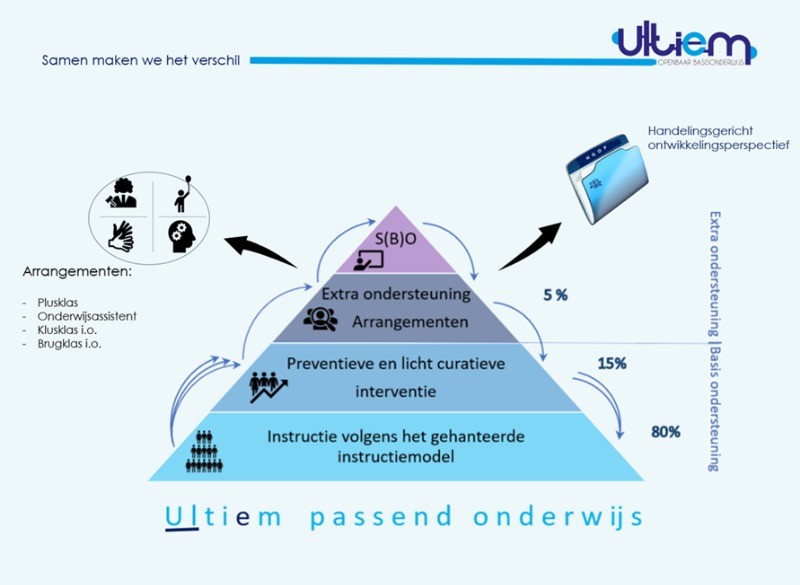 bijlage volgt.Beoordeling11 PersoneelsbeleidHet integraal personeelsbeleid van onze school richt zich op de ontwikkeling van de medewerkers. De bedoelde ontwikkeling is gekoppeld aan de missie en de visie(s) van de school, en aan de vastgestelde competenties. Dit boekje vormt het hart van ons personeelsbeleid. We gaan uit van de volgende competenties:Gebruik LeertijdPedagogisch handelenDidactisch handelenAfstemming (HGW)KlassenmanagementOpbrengstgericht werkenBeroepshouding 8. CommunicatieDe Walstraschool heeft veelal ervaren leerkrachten in dienst. Nieuwe leerkrachten krijgen een coach/maatje.De vastgestelde criteria bij de acht competenties zijn verdeeld naar start- basis- en vakbekwaam (conform de CAO Primair Onderwijs). worden meegenomen in het functioneringsgesprek.Om zicht te houden op de ontwikkeling van de individuele leraar en het team als geheel werken we met een  gesprekkencyclus. Jaarlijks vinden er klassenbezoeken en flitsbezoeken plaats. Er  worden  functioneringsgesprekken gehouden en maken de leerkrachten een POP.Onderwijskundige ontwikkelingen worden meegenomen in de gesprekken en geobserveerd in de klassenbezoeken.Onze school hecht veel belang aan een professionele cultuur die borgt dat de onderwijsgevende met en van elkaar leren. Kernwoord daarbij is eigenaarschap : leraren zijn medeverantwoordelijk voor de schoolontwikkeling en de eigen professionele ontwikkeling.Leraren worden uitgedaagd  en gestimuleerd om zich passend te ontwikkelen. Passend betekent: passend bij de fase van ontwikkeling van de leraar. Daarbij maken ze onderscheid tussen startbekwame, basisbekwame en vakbekwame leraren.Voor (de resultaten van) de leerlingen is het van belang, dat de leraren beschikken over actuele kennis en vaardigheden om het leren van de leerlingen te (kunnen) optimaliseren. We verwachten van de leraren, dat ze werk maken van hun eigen professionele ontwikkeling (POP) en dat ze deze ontwikkeling bespreken in de diverse gesprekken met de schoolleiding en met elkaar.Op onze school werken bevoegde en bekwame leraren. Het is uitgesloten dat een leraar op onze school werkzaamheden kan verrichten, zonder bevoegd te zijn. Alle leraren beschikken daarom over een pabo-diploma en staan geregistreerd in het lerarenregister. De schoolleider beschikt over een diploma schoolleider en is geregistreerd in het schoolleidersregister. Ten aanzien van het bijhouden van de bekwaamheid van de directie en de leraren verwijzen we naar de paragraaf Professionalisering. Daarin staat de gevolgde scholing over de afgelopen periode vermeld (zie hoofdstuk Personeelsbeleid). Het ontwikkelen van de bekwaamheid van de leraren verloopt daarnaast via de lijn startbekwaam, basisbekwaam en vakbekwaam. In de gesprekkencyclus bespreken we hoe leraren zich kunnen ontwikkelen van de ene fase naar de volgende fase van bekwaamheid. Nieuwe leraren krijgen een coach  en naast de uren duurzame inzetbaarheid een ‘bijzonder budget’ van 40 uren op jaarbasis voor het inwerken in de organisatie.  Nieuwe leraren ontwikkelen een POP dat zich richt op het leren beheersen van de criteria  die zijn gerelateerd aan de fase ‘startbekwaam’.Elk jaar wordt er bekeken of de taken voor het beheer van de school, werkgroepen en sport- en spelactiviteiten goed verdeeld zijn over de verschillende leerkrachten. Daarbij wordt uitgegaan van wensen en sterke kanten van de personeelsleden.Scholing komt aan de orde bij de functioneringsgesprekken. Medewerkers kunnen voor (persoonlijke) scholing opteren (bij voorkeur in relatie tot de organisatorische doelen van de school, de schoolverbeterdoelen en/of het opgestelde persoonlijk ontwikkelplan) en daarnaast organiseert en faciliteert de directie teamgerichte scholing. Ook deze scholing richt zich op het versterken van de missie, de visie en de ambities (doelen) van de school. In de regel volgt het team twee keer per jaar teamgerichte scholing. Iedereen is daarbij aanwezig. De scholing wordt verwerkt in de normjaartaak onder het kopje professionalisering.12 OrganisatiebeleidOnze school is een van de scholen van de Stichting Ultiem  De directie  geeft onder eindverantwoordelijkheid van de algemeen directeur van de Stichting- leiding aan de school. De directie is integraal verantwoordelijk voor de dagelijkse gang van zaken en het (uitvoeren van het) beleid. De directie wordt bijgestaan door met managementteam.De school heeft de beschikking over een leerlingenraad, een ouderraad en een MR. Op Stichtingsniveau is er eenGMR.De school gaat uit van een leerstofjaarklassensysteem. In meeste gevallen worden er combinatieklassen gevormd, soms is er sprake van een enkele groep. De lessen worden in het algemeen in de groep aangeboden aan de leerlingen.Op onze school werken we het vijf gelijke tijden model. Lestijden zijn van maandag t/m vrijdag van 8.30 t/m 14.00 uur. Tussen de middag hebben we een lunchpauze van 30 minuten Gelet op het schoolklimaat, vinden we het belangrijk, dat de school een veilige en verzorgde omgeving is voor de leerlingen en de medewerkers. Een omgeving waarin iedereen zich geaccepteerd voelt en waar het plezierig samenwerken is. Onze school is een school die open staat voor ouders. Sterker nog: we proberen ouders optimaal te informeren en te betrekken bij de dagelijkse gang van zaken. De school waarborgt de sociale, fysieke en psychische veiligheid van leerlingen en leraren (werknemers). Daartoe is allereerst vastgesteld welke (ernstige) incidenten de school onderscheidt (zie Veiligheidsplan).het huidige plan zal moeten worden aangepast aan de nieuwe richtlijnen. De school beschikt over een registratiesysteem: Een incident wordt geregistreerd als er wordt  ingeschat dat het werkelijk een incident is, of na een officiële klacht. De school hanteert een feed-back registratie. Met de Mr wordt deze twee keer per jaar besproken. Jaarlijks worden de gegevens geanalyseerd die aangeleverd worden en op basis daarvan verbeterpunten vastgesteld.De school probeert incidenten te voorkomen. Er zijn school- en klassenregels (w.o. pleinregels; de regels zijn m.n. gedragsregels: hoe ga je met elkaar om?). Deze regels worden ook daadwerkelijk gehanteerd. De school beschikt daarnaast over een methode voor de sociaal-emotionele ontwikkeling. De lessen sociaal-emotionele ontwikkeling staan in het teken van de ontwikkeling van goed (passend) gedrag. In het leerlingvolgsysteem ZIEN houden we de resultaten bij.De school bevraagt de leerlingen jaarlijks op veiligheidsbeleving met behulp van een gestandaardiseerde vragenlijst die valide en betrouwbaar is. De gegevens worden aangeleverd bij de inspectie. Ouders en leraren worden 1 x per 2 jaar bevraagd op veiligheid. De uitkomsten worden geanalyseerd en voorzien van verbeterpunten.Stichting Ultiem beschikt over een klachtenregeling (zie schoolgids), een klachtencommissie en een (interne en externe) vertrouwenspersoon. In de schoolgids en en op de website worden ouders uitgebreid geïnformeerd over aspecten van sociale veiligheid. De school beschikt over minimaal 2  BHV’ers en over minimaal 3 EHBo-ers Onze school werkt nog niet effectief genoeg samen met voorschoolse voorzieningen. De peuterspeelzaal "Berend Botje" begeleidt de peuters twee dagdelen in de week. Dit schooljaar zijn er weer een twee vaste leidsters aangesteld en willen we de samenwerking weer oppakken en  intensiveren  Deze samenwerking is m.n. gericht op informatie-uitwisseling over leerlingen en  het realiseren van een doorgaande leerlijn. Daarnaast werken we samen met vervolgscholen (ook bij een tussentijds vertrek). In alle gevallen betrekken we ouders bij de overgang van hun kind (voorschool – school; school – voortgezet onderwijs; school – andere school). Met betrekking tot leerlingen met een extra ondersteuningsbehoefte werken we samen met het samenwerkings-verband en met zorgpartners. Tenslotte werken we constructief samen met de gemeente; afspraken in het kader van de lokale educatieve agenda en m.b.t. vroegschoolse educatie voeren we loyaal uit.Goede contacten met ouders vinden wij van groot belang, omdat school en ouders dezelfde doelen nastreven: de sociale en de cognitieve ontwikkeling van (hun) kinderen. Ouders zien we daarom als gelijkwaardige gesprekspartners. Voor de leraren zijn de bevindingen van de ouders essentieel om het kind goed te kunnen begeleiden. En voor de ouders is het van belang dat zij goed geïnformeerd worden over de ontwikkeling van hun kind.We willen ervoor zorgen, dat onze leerlingen soepel instromen in het voortgezet onderwijs dat bij ze past. Voor ons betekent dit dat wij meer inzicht willen krijgen in waar onze leerlingen na groep 8 terechtkomen en wat zij (extra) nodig hebben om in het voortgezet onderwijs te slagen. Wij hechten daarom veel waarde aan een geregeld contact met de scholen waaraan we leerlingen leveren.Onze school beschikt over een privacyreglement (incl. protocollen) waarin staat hoe wij met privacy omgaan. In het reglement staat hoe we omgaan met de persoonsgegevens van leerlingen én medewerkers. En hoelang de gegevens worden bewaard. In het reglement garanderen we dat de persoonsgegevens zorgvuldig worden behandeld. Dat betekent dus ook dat de informatie die we in de schooladministratie (o.a. het LOVS) vastleggen juist, nauwkeurig én volledig up-to-date is. Het reglement staat op onze website en de hoofdlijnen staan in onze schoolgids.De Peuterspeelzaal Berend Botje is via ons schoolplein te bereiken. Zij bieden twee keer per week opvang aan.  De samenwerking willen we de komende jaren intensiveren. Overleg over het onderwijsaanbod (i.v.m. doorgaande lijnen), het educatief handelen en de zorg en begeleiding staan dan op de agenda.  Onze school  groep 1 en 2 maakt gebruik van de methode Schatkist. De PSZ werkt met de leerlijnen van pravoo.  We hechten veel waarde  aan het onderhouden van contact  met de peuterspeelzaal. Er is voorafgaande van plaatsing op de basisschool sprake van een warme overdracht. De leerlingen van d e PSZ spelen in ons speellokaal. Gezamenlijke activiteiten inplannen staat voor de komende schooljaren op de planning. Onze school beschikt  over meerdere mogelijkheden voor opvang  met betrekking tot de voorschoolse opvang:   Momenteel hebben we te maken met een aantal aanbieders van naschoolse opvang, te weten Kaka en Sisi. 13 Financieel beleidHet financieel beleid is erop gericht om de continuïteit van de totale organisatie te waarborgen en de optimale randvoorwaarden te creëren om de gestelde doelen uit het strategisch beleidsplan van Stichting Ultiem en het schoolplan van de school te realiseren.De schooldirecteur heeft inzicht in de uitgaven op de posten van de schoolbegroting via het financieel dashboard van Groenendijk Onderwijsadministratie. Verschillen kunnen worden besproken met de afdeling P&O en Financiën.Voor de ondersteuning met sponsoren hebben we richtlijnen opgesteld.verenigbaar met de visie van de school.de school moet zijn onafhankelijkheid behouden het leerproces mag er niet onder lijden. elk aanbod tot sponsering wordt aan de MR voorgelegdDe begroting wordt jaarlijks voorafgaande aan het kalenderjaar op voorstel van de bestuurder vastgesteld. De vastgestelde begroting is taakstellend voor de bestuurder en de schooldirecteuren. Dat betekent dat in principe geen uitgaven kunnen worden gedaan, zonder dat deze zijn begroot. Schuiven binnen de begroting is toegestaan, mits geen geweld wordt gedaan aan de vooraf geformuleerde beleidsdoelen. De begroting is hiermee een belangrijk sturingselement geworden.De schooldirecteur stelt jaarlijks in overleg met de beleidsmedewerker Financiën & Huisvesting een voorstel op voor een exploitatiebegroting voor het komende kalenderjaar en de drie daaropvolgende jaren (meerjarenperspectief). Daarin zijn alle inkomsten en uitgaven van de school opgenomen waarvoor de directeur verantwoordelijk is. De exploitatiebegroting is gebaseerd op het beleidsplan van de school.De directeur stelt voor de meerjarenbegroting in overleg met de beleidsmedewerker Financiën & Huisvesting een meerjaren investeringsbegrotingen (OLP, ICT, meubilair, overige activa) op. Op basis van de gekozen afschrijvingstermijnen wordt bepaald wanneer de investering is afgeschreven.Daarnaast stelt de schooldirecteur jaarlijks in het voorjaar in overleg met de beleidsmedewerker Personeel & Organisatie een bestuursformatieplan op. Hierin worden de inzet van personele middelen met betrekking tot basisformatie verantwoord. Het bestuursformatieplan wordt besproken met de MR (in samenspraak met de afdeling P&O). Bij het samenstellen van de periodieke managementrapportages door het bestuur, wordt de werkelijke formatie getoetst aan de begroting en worden afwijkingen toegelicht.14 KwaliteitszorgKwaliteitszorg speelt binnen onze school een cruciale rol. Vanuit een systeem voor kwaliteitszorg wordt voortdurend gewerkt aan de kwaliteit van de school en de medewerkers. Dit is niet een doel op zich, maar vraagt om een juiste attitude.In beginsel werken we vanuit de PDCA-cyclus. Dit doen we op groeps- en schoolniveau. We  beoordelen regelmatig – conform de meerjarenplanning – of de kwaliteit van de school in orde is. Ook laten we kwaliteit systematisch door ouders en leerlingen beoordelen met behulp van vragenlijsten.Speerpunten daarbij zijn het lesgeven (de onderwijsleerprocessen en m.n. de doorlopende leerlijn in overeenstemming met het gekozen onderwijsconcept) de zorg en begeleiding het schoolklimaat (m.n. veiligheid) de onderwijsresultaten.Bovenschools wordt de kwaliteit gemonitord tijdens de managementgesprekken. Hierbij zijn de kwaliteitszorg van de school, de resultaten, de diverse beoordelingen en de verbeterplannen prominente gespreksthema’s. Indien de monitoring uitwijst, dat de onderwijskwaliteit tekort schiet, dan worden – na analyse – verbeteringen doelgericht doorgevoerd.Met betrekking tot de kwaliteitszorg gaat Ultiem uit van de volgende prestatie-indicatoren:Onze scholen halen een eindscore die boven de ondergrens en de eigen schoolnorm ligt Onze scholen halen tussenresultaten die boven de eigen schoolnormen liggenOp tevredenheidspeilingen met betrekking tot de school als geheel én de veiligheid op school zijn de scores 90% of meer. De peilingen worden ingevuld door leerlingen, ouders en leraren.Op onze school geven we gestalte aan onderwijskundig leiderschap. We zijn sterk gericht op het steeds verbeteren van onze persoonlijke kwaliteit (zowel directie als team). Het uitgangspunt voor onze professionalisering is onze visie die vertaald is in ambities, in indicatoren voor ons (onderwijskundig) handelen.Onze school heeft in het schooljaar 2014-2015  een schoolbezoek gehad van de inspectie. We beschikken over een rapport met de bevindingen (zie bijlage). De inspectie heeft geconcludeerd dat de kwaliteit van het onderwijs op onze school op orde is: onze school heeft een basisarrangement (voldoende).Onze school beschikt over een meerjarenplanning voor de kwaliteitszorg van de school. Daarin opgenomen zijn de afname van de Quick Scan, de vragenlijsten etc. (zie bijlage). Met behulp van die planning plegen we systematische kwaliteitszorg. Op basis van de uitslagen van de diverse instrumenten voor kwaliteitszorg stellen we (als team) actiepunten vast die worden opgenomen in ons jaarplan.15 BasiskwaliteitOnze school levert basiskwaliteit gelet op het toezichtkader van de inspectie. De basiskwaliteit meten wij 1 x per twee jaar (zie onze meerjarenplanning). Op basis van de meting stellen we actiepunten vast die we verwerken in onze jaarplannen.16 Onze eigen kwaliteitsaspectenOnze school onderscheidt basiskwaliteit en eigen kwaliteitsaspecten.  De meest bijzondere eigen kwaliteitsaspecten noemen we “parels”. Onze parels staan vermeld in het hoofdstuk 5: Onze parels.17 Strategisch beleid18 Aandachtspunten 2019-202319 Meerjarenplanning 2019-2020Het schoolplan geeft globaal de verbeterdoelen aan. Per jaar zullen we de verbeterdoelen uitgebreider beschrijven (SMART) in het jaarplan. Aan het eind van ieder kalenderjaar zullen we terugblikken of we de verbeterdoelen in voldoende mate gerealiseerd hebben. We plannen daartoe jaarlijks een evaluatiemoment. Tevens bespreken we tijdens de evaluatie de opbrengsten van de school. De bevindingen worden opgenomen in het jaarverslag.20 Meerjarenplanning 2020-2021Het schoolplan geeft globaal de verbeterdoelen aan. Per jaar zullen we de verbeterdoelen uitgebreider beschrijven (SMART) in het jaarplan. Aan het eind van ieder kalenderjaar zullen we terugblikken of we de verbeterdoelen in voldoende mate gerealiseerd hebben. We plannen daartoe jaarlijks een evaluatiemoment. Tevens bespreken we tijdens de evaluatie de opbrengsten van de school. De bevindingen worden opgenomen in het jaarverslag.21 Meerjarenplanning 2021-2022Het schoolplan geeft globaal de verbeterdoelen aan. Per jaar zullen we de verbeterdoelen uitgebreider beschrijven (SMART) in het jaarplan. Aan het eind van ieder kalenderjaar zullen we terugblikken of we de verbeterdoelen in voldoende mate gerealiseerd hebben. We plannen daartoe jaarlijks een evaluatiemoment. Tevens bespreken we tijdens de evaluatie de opbrengsten van de school. De bevindingen worden opgenomen in het jaarverslag.22 Meerjarenplanning 2022-2023Het schoolplan geeft globaal de verbeterdoelen aan. Per jaar zullen we de verbeterdoelen uitgebreider beschrijven (SMART) in het jaarplan. Aan het eind van ieder kalenderjaar zullen we terugblikken of we de verbeterdoelen in voldoende mate gerealiseerd hebben. We plannen daartoe jaarlijks een evaluatiemoment. Tevens bespreken we tijdens de evaluatie de opbrengsten van de school. De bevindingen worden opgenomen in het jaarverslag.23 Formulier "Instemming met schoolplan"VERKLARINGHierbij verklaart de medezeggenschapsraad van bovengenoemde school in te stemmen met het van 2019 tot 2023 geldende schoolplan van deze school.Namens de MR,	 naam	naam24 Formulier "Vaststelling van schoolplan"VERKLARINGHet bevoegd gezag van bovengenoemde school heeft het van 2019 tot 2023 geldende schoolplan van deze school vastgesteld.Namens het bevoegd gezag,	 naam	naamGegevens van de stichtingNaam stichting: Ultiem (bestuursnummer 42761)Algemeen directeur: Mevrouw M.H.W. BakkerAdres + nr.: Groen van Prinstererstraat 94Postcode + plaats: 9602 VL HoogezandTelefoonnummer: 0598-724844E-mail adres:info@ultiemonderwijs.nlWebsite adres: www.ultiemonderwijs.nlGegevens van de schoolNaam school: WalstraschoolDirecteur: Mevrouw M.J. NicolaiAdres + nr.: Woldweg 124Postcode + plaats: 9606PHTelefoonnummer: 0598351677E-mail adres:  directie@walstraschool.nl(mailto:directie@walstraschool.nl)Website adres:  www.walstraschool.nl (http://www.walstraschool.nl)STERKE KANTEN SCHOOLSTERKE KANTEN SCHOOLZWAKKE KANTEN SCHOOLEr is een goed pedagogisch klimaat waarin kinderen in harmonie met elkaar samenwerken en samen zijn Er wordt Engels gegeven aan de leerlingen van groep 1 t/m groep 8.Er zitten maximaal twee leerjaren in een combinatiegroep. De groepsgrootte is gemiddeld 25 leerlingen.We hebben structureel een bovengemiddelde score op de Citoeindtoets.We ervaren veel betrokkenheid van de ouders. D.m.v. van feedback registratie monitoren we samen met de MR schoolontwikkeling en schoolbeleid. Teamleden werken een langere periode op onze school, waardoor we een stabiele leerklimaat en leer/ontwikkel omgeving kunnenaanbieden.                                                                          Het gebouw bestaat uit zeer ruime leslokalen. De  inrichting van de school is met aandacht ingericht, waardoor er een prettige leeromgeving  ontstaat. Door de landelijke omgeving kunnen we een gevarieerd aanbod realiseren in de spelmogelijkheden rondom de school. Er is een goed pedagogisch klimaat waarin kinderen in harmonie met elkaar samenwerken en samen zijn Er wordt Engels gegeven aan de leerlingen van groep 1 t/m groep 8.Er zitten maximaal twee leerjaren in een combinatiegroep. De groepsgrootte is gemiddeld 25 leerlingen.We hebben structureel een bovengemiddelde score op de Citoeindtoets.We ervaren veel betrokkenheid van de ouders. D.m.v. van feedback registratie monitoren we samen met de MR schoolontwikkeling en schoolbeleid. Teamleden werken een langere periode op onze school, waardoor we een stabiele leerklimaat en leer/ontwikkel omgeving kunnenaanbieden.                                                                          Het gebouw bestaat uit zeer ruime leslokalen. De  inrichting van de school is met aandacht ingericht, waardoor er een prettige leeromgeving  ontstaat. Door de landelijke omgeving kunnen we een gevarieerd aanbod realiseren in de spelmogelijkheden rondom de school. School zoekt  naar een balans in het implementeren van de nieuwe onderwijskundige ontwikkelingen en het volgen van de les methoden. Het aanbod van de wereld oriënterende vakken zal hierdoor veranderen.Welke kennis kunnen we laten vallen en zetten we talenten en vaardigheden voor in?Het leerstofaanbod in de huidige methoden is te uitgebreid . We moeten een keuze maken in het aanbod zodat we leerlingen meer kunnen begeleiden in het aanleren van        de 21 e century skills.  De huidige ruimte indeling van de school zorgt voor:  *te beperkte mogelijkheden tot interactie tussen de groepen * jaarlijks wisselen van werkruimten                                                          voor o.a. IB-er  * groepen wisselen van lokalen i.v.m. verschillen       oppervlakten van de lokalen KANSENBEDREIGINGENBEDREIGINGENDe implementatie van de 21e Century skills zorgt voor een optimale voorbereiding van onze leerlingen als wereldburger. Werken met kennisprojecten zal zorgen voor verdieping van ons aanbod.????   Leerkrachten en ouders hebben samen inhoud gegeven aan de inrichting van school om deze  toekomstbestendig te maken.Het leerlingaantal neemt toe. In Meerwijck komen weer veel gezinnen met jonge kinderen wonen. Profileren van de school kan zorgen voor de toename van het leerlingaantal.De aan onze school  toegekende  rijksvergoeding is ontoereikend om onze ambities te kunnen waarmaken.  Vergoedingen voor goede moderne ICT voorzieningen zijn ontoereikend.   .De aan onze school  toegekende  rijksvergoeding is ontoereikend om onze ambities te kunnen waarmaken.  Vergoedingen voor goede moderne ICT voorzieningen zijn ontoereikend.   .ParelStandaardOp onze school geven we Engelse les aan de leerlingen van                                            groep 1 t/m 8 Engelse lesOp onze school stimuleren we de kinderen om nieuwsgierig en leergierig tezijn.Op onze school zorgen wij dat de leerlingen zich kunnen ontwikkelen tot echte wereldburgers.Naschoolse activiteiten zorgen voor een aanvullende ontwikkeling. (bijv Duitse les: dans lessen muzieklessen.Streefbeelden1.Onderzoekend, betekenisvol en ontwerpend leren zit verweven in ons aanbod. (Leren leren)2.Eigenaarschap en motivatie en welbevinden zijn de pijlers om de ontwikkeling optimaal te laten verlopen.3.Ouders en school zijn nauw met elkaar betrokken werken samen aan de ontwikkeling van de leerlingen4.Alle leerlingen hebben voldoende skills om in de veranderende samenleving te kunnen participeren. Leren lerenOmschrijvingKansImpactRisicoTeveel instuctieniveaus in combinatieklassenMiddel (3)Maximaal(4)MiddenMaatregel: Afspraken maken per groep over zorgdragen voor paassend onderwijs aan alle kinderenMaatregel: Afspraken maken per groep over zorgdragen voor paassend onderwijs aan alle kinderenMiddenDidactisch handelen vergroten door in te zetten op vernieuwende werkvormenGroot (4)Maximaal(4)HoogMaatregel: effectieve en gevarieerde instructiesMaatregel: effectieve en gevarieerde instructiesHoogOmschrijvingKansImpactRisicoSamenwerking met de voorschoolse voorzieningen kan beterMiddel (3)Gemiddeld (3)MiddenMaatregel: Overleg en activiteiten inplannenMiddenOmschrijvingKansImpactRisicoOptimaliseren van het ICT onderwijsGroot (4)Maximaal (4)HoogHoogMaatregel: Materiele voorzieningen moeten worden geoptimaliseerdKosten: 5000OmschrijvingResultaatZelfevaluatie - Aanbod (OP1)3,57Zelfevaluatie - Zicht op ontwikkeling (OP2)4Zelfevaluatie - Didactisch handelen (OP3)3,54Zelfevaluatie - (Extra) ondersteuning (OP4)3,78Zelfevaluatie - Toetsing en afsluiting (OP8)4Zelfevaluatie - Pedagogisch klimaat [geen wettelijke eisen] (SK2)3,38Zelfevaluatie - Resultaten (OR1)3Zelfevaluatie - Sociale en maatschappelijke competenties [geen wettelijke eisen] (OR2)3,5AandachtspuntPrioriteitHet onderwijs is gericht op het bevorderen van actief burgerschap en sociale integratielaagDe leraar zorgt voor een heldere uitleg van de leerstoflaagDe leraren stemmen de instructies af op de behoeften van de groep en individuele leerlingenlaagDe leraren stemmen de onderwijstijd af op de behoeften van de groep en individuele leerlingengemiddeldDe school heeft vastgesteld (in het SOP) wat zij onder extra ondersteuning verstaatgemiddeldDe school heeft vastgesteld (in het SOP) welke voorzieningen de school kan bieden in aanvulling op de basisondersteuninggemiddeldDe school beschikt over plezierig pedagogisch klimaathoogDe school hanteert gedragsregels voor lerarenhoogDe leraren vertonen voorbeeldgedraghoogDe leerlingen worden betrokken bij het realiseren van een positief schoolklimaatlaagDe cognitieve eindresultaten liggen op het niveau dat op grond van de kenmerken van de leerlingenpopulatie verwacht mag wordengemiddeldDe leerlingen verlaten de school met sociale competenties die passen bij de kenmerken van de leerlingenpopulatielaagDe leerlingen verlaten de school met maatschappelijke competenties die passen bij de kenmerken van de leerlingenpopulatiehoogDe school heeft de kenmerken van de leerlingenpopulatie in beeld gebrachthoogOp basis van een analyse van de toetsgegevens wordt het onderwijs afgestemd op de onderwijsbehoefte van individuele leerlingenhoogThemaMogelijk aandachtspuntPrioriteitStreefbeeldOnderzoekend, betekenisvol en ontwerpend leren zit verweven in ons aanbod. (Leren leren)gemiddeldEigenaarschap en motivatie en welbevinden zijn de pijlers om de ontwikkeling optimaal te laten verlopen.hoogOuders en school zijn nauw met elkaar betrokken werken samen aan de ontwikkeling van de leerlingengemiddeldAlle leerlingen hebben voldoende skills om in de veranderende samenleving te kunnen participeren. Leren lerenlaagPCAOnderwijskundig beleidHet onderwijs is gericht op het bevorderen van actief burgerschap en sociale integratielaagDe leraren stemmen de instructies af op de behoeften van de groep en individuele leerlingen De leraren stemmen de onderwijstijd af op de behoeften van de groep en individuele leerlingenlaagDe school heeft vastgesteld (in het SOP) wat zij onder extra ondersteuning verstaatgemiddeldDe school heeft vastgesteld (in het SOP) welke voorzieningen de school kan bieden in aanvulling op de basisondersteuninggemiddeldDe leerlingen worden betrokken bij het realiseren van een positief schoolklimaatlaagDe cognitieve eindresultaten liggen op het niveau dat op grond van de kenmerken van de leerlingenpopulatie verwacht mag wordengemiddeldDe school heeft de kenmerken van de leerlingenpopulatie in beeld gebrachthoogPCAOrganisatiebeleidDe school werkt samen met voorschoolse voorzieningenhoogThemaVerbeterdoelStreefbeeldOnderzoekend, betekenisvol en ontwerpend leren zit verweven in ons aanbod. (Leren leren)Eigenaarschap en motivatie en welbevinden zijn de pijlers om de ontwikkeling optimaal te laten verlopen.PCAOnderwijskundig beleidDe leraren stemmen de instructies af op de behoeften van de groep en individuele leerlingenDe school heeft vastgesteld (in het SOP) wat zij onder extra ondersteuning verstaatDe school heeft vastgesteld (in het SOP) welke voorzieningen de school kan bieden in aanvulling op de basisondersteuningDe school heeft de kenmerken van de leerlingenpopulatie in beeld gebrachtThemaVerbeterdoelStreefbeeldOnderzoekend, betekenisvol en ontwerpend leren zit verweven in ons aanbod. (Leren leren)Eigenaarschap en motivatie en welbevinden zijn de pijlers om de ontwikkeling optimaal te laten verlopen.Ouders en school zijn nauw met elkaar betrokken werken samen aan de ontwikkeling van de leerlingenPCAOnderwijskundig beleidDe leraren stemmen de instructies af op de behoeften van de groep en individuele leerlingenDe school heeft vastgesteld (in het SOP) wat zij onder extra ondersteuning verstaatDe school heeft vastgesteld (in het SOP) welke voorzieningen de school kan bieden in aanvulling op de basisondersteuningDe cognitieve eindresultaten liggen op het niveau dat op grond van de kenmerken van de leerlingenpopulatie verwacht mag wordenPCAOrganisatiebeleidDe school werkt samen met voorschoolse voorzieningenThemaVerbeterdoelStreefbeeldOnderzoekend, betekenisvol en ontwerpend leren zit verweven in ons aanbod. (Leren leren)Eigenaarschap en motivatie en welbevinden zijn de pijlers om de ontwikkeling optimaal te laten verlopen.Ouders en school zijn nauw met elkaar betrokken werken samen aan de ontwikkeling van de leerlingenAlle leerlingen hebben voldoende skills om in de veranderende samenleving te kunnen participeren. Leren lerenPCAOnderwijskundig beleidHet onderwijs is gericht op het bevorderen van actief burgerschap en sociale integratieDe leerlingen worden betrokken bij het realiseren van een positief schoolklimaatDe cognitieve eindresultaten liggen op het niveau dat op grond van de kenmerken van de leerlingenpopulatie verwacht mag wordenPCAOrganisatiebeleidDe school werkt samen met voorschoolse voorzieningenThemaVerbeterdoelStreefbeeldEigenaarschap en motivatie en welbevinden zijn de pijlers om de ontwikkeling optimaal te laten verlopen.Ouders en school zijn nauw met elkaar betrokken werken samen aan de ontwikkeling van de leerlingenAlle leerlingen hebben voldoende skills om in de veranderende samenleving te kunnen participeren. Leren lerenPCAOnderwijskundig beleidHet onderwijs is gericht op het bevorderen van actief burgerschap en sociale integratieDe leerlingen worden betrokken bij het realiseren van een positief schoolklimaatDe cognitieve eindresultaten liggen op het niveau dat op grond van de kenmerken van de leerlingenpopulatie verwacht mag wordenBrin:14LTNaam:WalstraschoolAdres:Woldweg 124Postcode:9606 PHPlaats:KROPSWOLDEfunctiefunctieplaatsplaatsdatumdatumhandtekeninghandtekeningBrin:14LTNaam:WalstraschoolAdres:Woldweg 124Postcode:9606 PHPlaats:KROPSWOLDEfunctiefunctieplaatsplaatsdatumdatumhandtekeninghandtekening